Your recent request for information is replicated below, together with our response.I would like to submit a Freedom of Information request regarding hate crimes in the Moray area.In the last 5 years, I would like to know the number of hate crimes recorded in the Moray area.I would like a breakdown of these recorded hate crimes by protected characteristic (race, religion, gender identity, sexual orientation etc… )I would like to know the detection rate for this hate crimes, and also broken down by protected characteristic.Firstly, I would like to provide some general context, Police Scotland defines a hate incident as ‘any incident which is perceived by the victim or any other person to be motivated (wholly or partly) by malice and ill-will towards a social group but which does not constitute a criminal offence.’ Social groups are identified in accordance with the Lord Advocates guidelines on Aggravations of Offences against Prejudice i.e. disability, race, religion/faith, sexual orientation or transgender identity.I have included at the bottom of this letter the information requested above.If you require any further assistance please contact us quoting the reference above.You can request a review of this response within the next 40 working days by email or by letter (Information Management - FOI, Police Scotland, Clyde Gateway, 2 French Street, Dalmarnock, G40 4EH).  Requests must include the reason for your dissatisfaction.If you remain dissatisfied following our review response, you can appeal to the Office of the Scottish Information Commissioner (OSIC) within 6 months - online, by email or by letter (OSIC, Kinburn Castle, Doubledykes Road, St Andrews, KY16 9DS).Following an OSIC appeal, you can appeal to the Court of Session on a point of law only. This response will be added to our Disclosure Log in seven days' time.Every effort has been taken to ensure our response is as accessible as possible. If you require this response to be provided in an alternative format, please let us know.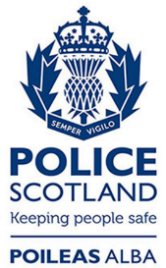 Freedom of Information ResponseOur reference:  FOI 23-2079Responded to:  11 September 2023Table 1.Title: Hate Crime, Moray, Aberdeenshire & Moray1,2Title: Hate Crime, Moray, Aberdeenshire & Moray1,2Period: 1st January 2018 - 31st July 2023 (Calendar Years)Period: 1st January 2018 - 31st July 2023 (Calendar Years)Period: 1st January 2018 - 31st July 2023 (Calendar Years)Period: 1st January 2018 - 31st July 2023 (Calendar Years)Aggravator Summary201820192020202120222023*Moray - RecordedRace423943234514Religion331000Race & Religion000100Other Multi Aggravator (incl. Race or Religion)121200Disability6441073Sexual Orientation14913975Transgender203631Other Multiple Aggravators (excl. Race or Religion)002011Total685767516324Moray - DetectedRace35303310318Religion231000Race & Religion000100Other Multi Aggravator (incl. Race or Religion)101200Disability533641Sexual Orientation1479863Transgender200220Other Multiple Aggravators (excl. Race or Religion)002011Total594349294413Moray -Race83.376.976.743.568.957.1Detection RateReligion66.7100.0100.0---Race & Religion---100.0--Other Multi Aggravator (incl. Race or Religion)100.0100.0100.0--Disability83.375.075.060.057.133.3Sexual Orientation100.077.869.288.985.760.0Transgender100.0--33.366.7-Other Multiple Aggravators (excl. Race or Religion)--100.0-100.0100.0Total86.875.473.156.969.854.2All statistics are provisional and should be treated as management information. All data have been extracted from Police Scotland internal systems and are correct as at 29th August 2023.All statistics are provisional and should be treated as management information. All data have been extracted from Police Scotland internal systems and are correct as at 29th August 2023.All statistics are provisional and should be treated as management information. All data have been extracted from Police Scotland internal systems and are correct as at 29th August 2023.All statistics are provisional and should be treated as management information. All data have been extracted from Police Scotland internal systems and are correct as at 29th August 2023.1. The Recorded Crimes are extracted using the incident's raised date and extracted from iVPD by selecting hate crime aggravators.1. The Recorded Crimes are extracted using the incident's raised date and extracted from iVPD by selecting hate crime aggravators.1. The Recorded Crimes are extracted using the incident's raised date and extracted from iVPD by selecting hate crime aggravators.1. The Recorded Crimes are extracted using the incident's raised date and extracted from iVPD by selecting hate crime aggravators.2. The Detected Crimes are extracted using the detected date and extracted from iVPD by selecting hate crime aggravators.2. The Detected Crimes are extracted using the detected date and extracted from iVPD by selecting hate crime aggravators.2. The Detected Crimes are extracted using the detected date and extracted from iVPD by selecting hate crime aggravators.2. The Detected Crimes are extracted using the detected date and extracted from iVPD by selecting hate crime aggravators.Police Scotland does not retain any information for statistical purposes once a record has been weeded from iVPD.  When a record is weeded, it is removed from the system, and there is no retention of data outside the weeding and retention policy.  Please note, the weeding and retention policy states that if a person is recorded as "no concern / not applicable" then this will only be retained for 6 monthsPolice Scotland does not retain any information for statistical purposes once a record has been weeded from iVPD.  When a record is weeded, it is removed from the system, and there is no retention of data outside the weeding and retention policy.  Please note, the weeding and retention policy states that if a person is recorded as "no concern / not applicable" then this will only be retained for 6 monthsPolice Scotland does not retain any information for statistical purposes once a record has been weeded from iVPD.  When a record is weeded, it is removed from the system, and there is no retention of data outside the weeding and retention policy.  Please note, the weeding and retention policy states that if a person is recorded as "no concern / not applicable" then this will only be retained for 6 monthsPolice Scotland does not retain any information for statistical purposes once a record has been weeded from iVPD.  When a record is weeded, it is removed from the system, and there is no retention of data outside the weeding and retention policy.  Please note, the weeding and retention policy states that if a person is recorded as "no concern / not applicable" then this will only be retained for 6 monthsPlease note that these data are collated from the Police Scotland iVPD system, which has an automated weeding and retention policy built on to it. A copy of the retention policy is available on the Police Scotland internet site.Please note that these data are collated from the Police Scotland iVPD system, which has an automated weeding and retention policy built on to it. A copy of the retention policy is available on the Police Scotland internet site.Please note that these data are collated from the Police Scotland iVPD system, which has an automated weeding and retention policy built on to it. A copy of the retention policy is available on the Police Scotland internet site.Please note that these data are collated from the Police Scotland iVPD system, which has an automated weeding and retention policy built on to it. A copy of the retention policy is available on the Police Scotland internet site.